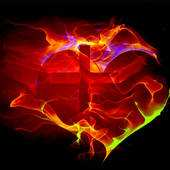 PERSONAL REVIVALbyRoger and Dianne SmallingThis book is now available in KINDLEPrefaceSome rivers run so deep, they seem quiet. Shallow ones roar as they bounce over boulders. It’s easy to dam up the shallow ones. Deep ones plow down everything  in  their  path,  with  profound  impact  on  the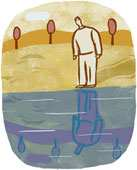 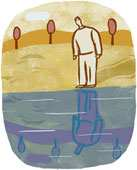 countryside.God is looking for people who, like some rivers, want to run	deep.	He	needs	  reformers,	men		and	 women committed  to  bringing  revival  and  reformation  to  their world.  This  requires  ordinary  individuals  doing  the extraordinary,	with	a	burning	passion	for	a	cultural transformation  that  brings  freedom  to  the  people  and glory to God.This book is the first step in the Visión R.E.A.L. training plan. It comes first because reformers must be revived and reformed themselves.Future  reformers  must  learn  to  hear  from  God,  be  led  by  God  and  walk consistently in his grace. This takes time. They must learn new motivations beyond initial enthusiasm. Above all, a passion must grip them to see the glory of God break the devil’s dominion over their culture.This  preparation  involves  a  new  kind  of  spiritual  discipline,  leading  to  a tenacity that from the devil’s perspective is too dangerous to ignore. It may require  the  believer to  learn  in  quiet for  a  time, making  few  splashes  but getting ready for deep impact.We’re looking for reformers.About the authorsDr.  Roger  Smelling  and  his wife  Dianne  are  missionaries  to  Latin  America with  the  Presbyterian  Church  In  America,  a  theologically  conservative branch  of  the  Reformed  movement.  He  is  director  of  “Vision  R.E.A.L”, (Reformacion  En  America  Latina),  dedicated  to  training  Latin  American Christians in principles of biblical leadership and sound theology.  The   Smallings   travel   extensively   throughout   Latin   America,   holding seminars   and   conferences   in   churches   of   various   denominations.Their  training  program,  books,  study  guide  and  essays  are  available  on their website in both Spanish and English at:  www.Smallings.com Table of Contents Chapter One: The Wilbur syndromeChapter Two: Turn up the volumeChapter Three: Connect the dotsChapter Four: Running on emptyChapter Five: Where do I start?Chapter Six: Oops!Chapter Seven: Do the math!Chapter Eight: Praying the promisesChapter Nine: Guided by GodChapter Ten: Traps Chapter Eleven: Counterfeit faithChapter Twelve: Quit calling yourself a sinnerChapter Thirteen: Freedom Chapter One  The Wilbur SyndromeWilbur  has  big  eyes,  expressive  brows  and  a  wooden  head.  He  is  Roger’s ventriloquist dummy. Over the years Wilbur has accompanied us to churches and mission fields, entertaining kids and adults alike. He can be hilarious anda bit cocky.In front of a group one day, Roger decided to teach our wooden friend a lesson in humility.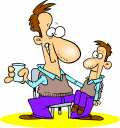 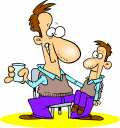 “Wilbur, I have a surprise for you”, Roger said. “What?” Wilbur asked, brows raised.“It’s me that’s making you talk.”“Well, if it makes you feel good to think so...” Wilbur responded. Wilbur clearly needed an attitude adjustment. Roger told him so. “What are you gonna do to me?” Wilbur asked.Roger leaned Wilbur against a wall, and walked away.“Hi Wilbur!” Roger waved from across the room. Wilbur sat motionless.“Say something to us, Wilbur.” Silence. Roger walked over and retrieved him.“Whew, why did you embarrass me like that in front of all these people?” Wilbur whined.“To make a point,” Roger smiled. “Without me you can do nothing!”Roger  explained  this  was  also  a  statement  from  Jesus  and  it  meant something important.“So Jesus was a ventriloquist too?” Wilbur asked.“No,  he  was  clarifying  that  his  disciples  need  him  for  any  growth  or fruitfulness.”Wilbur winked at the audience. “Well I knew that all along. I just wanted to see if you  knew it. I was going to trade you in on another ventriloquist but I think I’ll keep you around awhile.”Roger congratulated Wilbur and closed the skit with the key point:Christ is not a supplement. It doesn’t matter what we can do without him. He prefers to use someone who can’t do without Him. God wants us to come to the end of ourselves.  Our culture won’t letus  come  to  the  end  of  ourselves.	It  gives  us  books  on  how  to  be better and we believe it! —Steve Brown Vital signsIn Ecuador, Roger was preparing a young theology student for ordination. During a break, Roger leaned back and asked, “José, how are you doing with your quiet time?”“My what?”“How  many  times  during  the  week  did  you  read  the  Bible  and  pray, expecting to hear from God?”José tipped his head, thinking seriously. “Well, maybe a couple of times. I’m not sure.”Roger was stunned. José was one of our most promising students, charming and bright. We had assumed if he were mature enough to study, he must have been having a quiet time.José was suffering from case of the Wilbur syndrome.“José,  here’s  what  we  are  going  to  do,”  Roger  said.  “After  we  finish today’s lesson, we need to touch on something vital.”“What could be more vital than preparing for my ordination?” he asked.“Hearing from God.”From this chapter we learn…   Without Jesus we can do nothing to please God   Fellowship with Jesus is the heartbeat of Christian living   This fellowship involves applying the means God providedChapter Two   Turn Up the Volume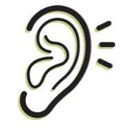 Ashley propped her feet on the chair in front of her and cocked her head. “Why doesn’t God speak loud and clear like in Bible days?”“Yeah, like through Moses and some of those prophets,” Ryan said.“That  would  be  totally  huge!”  Tyler  agreed.  “We’d  always know exactly what to do.”Ashley  leaned her  head way back and  looked at the ceiling. “Why doesn’tGod just turn up the volume?”Nick listened carefully as they volleyed frustrations back and forth.  As their youth leader, he noticed they craved an easier, failsafe way to know God’s will for practical situations.	The consensus showed they preferred the more straightforward approach of Old Testament daysNick  let  the  air  hang  heavy  for  a  moment,  then  said,	“Let  me  ask  you something. If God still used prophets to guide us, how mature would we be? Just how mature were the people of God in Moses’ day?” he continued.Low chuckles and a unison of nods spread throughout the group.“Here’s  the  difference.  Back  then  God  spoke  through  one  man.  Now  that Jesus  has  come,  all  of  God’s  people  have  his  Spirit.  He  wants  us  to  hear from him individually. That’s how we grow.”“Yes Ashley, it is possible to turn up the volume.  God tells us how.”The key at the doorOne  day,  a  young  man  approached  Roger  and  asked,  “Do  you  think  you could help me find God’s will for my life?”“Yes,”  Roger  replied.  “First,  tell  me  what  God  has  been  saying  to  you through your quiet time.”“What do you mean by that?”“The daily time you spend with God in his word and prayer, regarding his will?”After a bit of silence Roger continued,	“I knew by your question that you might be weak in your devotional life. I’ll help you with that. I predict it will answer your question.”Many Christians  live frustrated. A desire for deeper faith drives them to a futile search for formulas or experiences. The answer is much simpler.… fix our eyes on Jesus, the author and finisher of our faith.-Heb. 12:2At first, this seems ambiguous. How do we look to Jesus?Let’s get practicalAll  relationships  entail  communication.  God  has  provided  tangible  ways  to communicate with him.Personal  revival  is  about  steady growth,  not  leaps  and  bounds.But grow in the grace and knowledge of our Lord and Savior JesusChrist.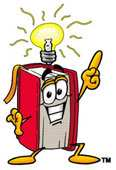 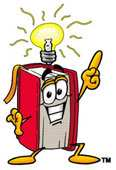 -2 Pet.3:18We do not see a tree sprout branches overnight, nor do children put on six inches in a week.Some believers are disciplined in the physical sense. They work out every day  but  neglect  the  Bible  and  prayer.  Good  spiritual  habits,  like  physical ones, come by exercise. The term “discipline of grace” has validity.It  would  seem  grace  by  its  sovereign  nature,  would  automatically  bring discipline. It doesn’t. Why not? God uses his word, prayer and fellowship to develop in us wisdom and character, along with discipline.This book is about how to take advantage of these means consistently. Then we will enjoy God, glorify him and grow.This is revival.From this chapter we learn…   God speaks today by his Spirit through practical means:  the Word, prayer and fellowship   Daily devotions is way to apply these means   Personal revival is about steady growthChapter Three   Connect the DotsReformed  people  can  end  up  relating  to  sound  doctrine.  Sound  doctrine, however, is not God. Or, they may relate to the church...but the church is not  God  either.  Our  fellowship  is  with  God  the  Father  and  His  Son  Jesus Christ. 1John 1:3The  concept  of  expecting  to  hear  from  God  in  one’s devotional time should not seem strange to our ears. Our  quiet time  is  a  spiritual communion  with  Christ. This is the primary means of grace.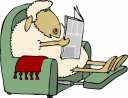 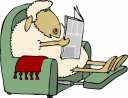 Extra-biblical  revelation  practiced  by  some  groups, has	caused	reformed	theologians	to	react	with suspicion to the idea of personal spiritual experiences.This is tragic and unnecessary. It provokes an equal and opposite error, the Wilbur  syndrome...living  by  mere  natural  reason,  independent  of  God’s leading.Christians have subjective experiences from the Holy Spirit. We are led by the Spirit and have the witness of the Spirit, (Romans 8:13,16). The internal nature of theseis difficult to describe, teach or defend.…if there is no private communion between you and Jesus – frequent and deep communion – then your religion is worthless. — Kris LundgaardWith  a  few  biblical  parameters,  Christians  can  hear  from  God  through  the ordinary means of grace without extra-biblical revelation or a Christianized version of naturalistic humanism.In this book, we hope to make this tangible, leading to authentic revival.* * * *In the Bible we see God’s people spending time with him daily.Very early in the morning, while it was still dark, Jesus got up, left the house and went off to a solitary place, where he prayed. -Mark 1:35…in the morning my prayer comes before you.—Psa. 88:13...Come near to God and he will come near to you—James 4:8In practical terms, we do this through a personal quiet time.God created our minds to think comparatively; “this is like that, therefore this.” That’s why God gave us stories. The Spirit links the principles in the Word to ourselves.This  is  called  an  analogy.  It  is  subjective,  involving  our  intellect.  This connection	is	both	spiritual	and	intellectual.	This	is	called	analogical reasoning.To simplify: 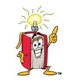 Hearing from God is when the Spirit makes a comparison between what is in the Word and our own circumstances. A good example is Paul’s experience in Antioch. While preaching in a synagogue, he justified his right to preach to gentiles by quoting a verse from Isaiah 49:6, For this is what the Lord has commanded us: “‘I have made you a light for  the  Gentiles,  that  you  may  bring  salvation  to  the  ends  of  the earth.’”  Acts 13:47If we look back to the context in Isaiah, we find a prophecy about a future ministry  to  the  Gentiles  by  the  Jews.  Paul  evidently  saw  the  connection between his personal missionary call and this text. He considered this to be a personal guidance from God.Did he think this verse requires every Jewish believer to preach to Gentiles? Certainly  not.  Nor  did  he  interpret  it  in  ways  not  intended  by  Isaiah.  The Spirit used the analogy between Paul and the text to guide him.As we pay attention to the Holy Spirit while reading the Word, hearing fromGod becomes easier, making the Christian life exciting.From this chapter we learn…   The church and doctrine are no substitute for fellowship with God   Hearing from God personally through our daily quiet time is not extra- biblical revelation   When the Holy Spirit makes a connection between Scripture and our own circumstances, this is hearing from God.Chapter Four    Running On Empty“Everybody	has	about	as	much	of	God	as	they	want.”	Our	friend’s conclusion jolted us. Simplistic?  No, just simple truth.Come near to God and he will draw near to you. James 4:8God is dynamic and he expects initiative from us.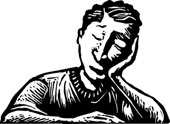 God gave us concrete ways to help  us become vibrant culture-changers.  The  Bible  describes  these  means  as: The Word, prayer and fellowship of the church.Starting with the Word, we note two elements necessary for it to become effective: The Spirit and faith.for the letter kills, but the Spirit gives life.—2Cor.3:6…the message they heard was of no value to them, because those who heard did not combine it with faith.—Hebrews 4:2What to expectAs  we  relate  to God  through  His  word,  the  Holy  Spirit draws  comparisons between what we’re reading and our  own circumstance.  This is where the Spirit and faith act as catalysts to teach, motivate and guide us.We must approach His word intentionally, expecting to hear fromHim. It is a relationship we are seeking, not mere knowledge.Since this involves the whole person, heart and mind, it is both an intellectual and spiritual encounter.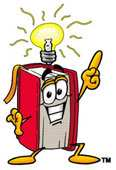 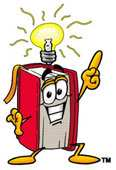 That is biblical revival. This is different from the popular definition of revivalas widespread religious enthusiasm. Such revivals have occurred throughouthistory. The scriptural norm, however, is a call to faithfulness in applying the means of daily grace.My sheep listen to my voice; I know them, and they follow me.—John 10:28Fellowship.  Relationship.  Sharing  something  in  common.  Personal  revival goes beyond formulas and results in maturity.An internal aspect to the normal Christian life exists which is the heartbeatof  that  life.  This  subjective  element  is  difficult  to  define  and  delicate  to teach.Perhaps  this  explains  why  many  Christians  remain  undisciplined  in  the practice of	fellowship with the Father and with his Son Jesus Christ, (1John 1:3). We write this book to help make these subjective elements more tangible and easier to apply.The reformers understood the importance of lasting impact. Revivals come and go, but the reformation has global influence to this day. The reformers insisted  on  the  word,  prayer  and  fellowship  as  the  means  of  grace  in  the lives of individual believers.Through  this  amazing  process  God  communicates  his  grace.  We  call  the Bible  the  “primary  means  of  grace.”  Why  primary?  It  endorses  the  other two: prayer and fellowship.A daily quiet time is vital to the process of becoming revived. Without it, we quickly leave off looking to Christ and start resorting to other things to attain our  goals.  Methods  end  up  replacing  biblical  means  and  human  plans supplant the power of God.Let us fix our eyes on Jesus, the author and perfecter of our faith…—Heb. 12:2* * * *Is the quiet time concept a new idea?  Let’s see some examples:In the morning, O LORD, you hear my voice; in the morning I lay my requests before you and wait in expectation.—Psa. 5:3Three times a day he got down on his knees and prayed, giving thanksto his God, just as he had done before.—Dan. 6:10Very early in the morning, while it was still dark, Jesus got up, left the house and went off to a solitary place, where he prayed.—Mark 1:35People of God throughout history considered it purely natural to take time with God on a daily basis. This is not a law or a rule but a sign of life. They expected God to hear them and vice versa.We expect the same today.From this chapter we learn…   The	Holy	Spirit	draws	between	the	Word	and	our	personal circumstances   Personal revival is more than enthusiasm	A daily quiet time leads to daily graceChapter Five  Where Do I Start?Do not have your concert first and tune your instruments afterward. Begin the day with God.— Hudson Taylor God	usually	speaks	when	we	expect	him	to. Approaching  our  quiet  time  with  this  attitude  is more dynamic than a mere Bible study.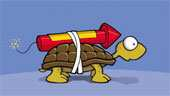 When  we  teach  devotional  life  in  our  leadership training	centers,	our	students	follow	initialguidelines to develop discipline in their ability to hear from God. We suggest using this strategy for a few weeks, until hearing from the Lord becomes ahabit.Suggestions:   Have your quiet time in the morning, when possibleo Putting God first in day is a way of showing he is our priority.This  goes  along  with  the  principle;  seek  first  the  kingdom  ofGod. (Matthew 6:33)   Read primarily in the New Testamento The New Testament goes straight to the point when it comes to living in the Spirit. Though all scripture is equally inspired, the New Testament specifically addresses dynamic Christian living.   Avoid commentaries or study noteso The idea behind a quiet time is to know what God is saying to you, not what others say.   Read  entire  books  of  the  Bible  straight  through,  rather  than  jump aroundo This brings cohesion to your reading and helps you think moreabout what the Lord is saying to you than where to find verses.   Read  the  Word,  pray  and  worship,  in  the  order  according  to  your personal tasteFind a quiet place by yourself and do these things.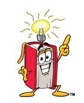  This is God speakingOur truth bookHere  is  where  a  quiet  time  becomes  exciting.  Buy  a  notebook  for  this purpose.  Every  day,  write  the  date,  the  scripture  through  which  God  has spoken and how it applies personally. In a few days, you will be amazed at how clearly God speaks.Our truth book has practical consequences:   When faced with important decisions, we can refer to our truth book.We often discover that God has already prepared Dianne and I for the correct decision.  We often notice a thread of relevant verses that deal with the theme.   During  a  crisis  situation  on  the  mission  field,  we  reviewed  our  truth books. We discovered to our surprise, that God had already spoken tous about the principles needed for that problem.“Sometimes providences, like Hebrew letters, must be read backward.” —John Flavel    Our  journal can  be  a  great source of inspiration  if we  are  invited  to share something with others. The best topics are those God has taught us. These have a ring of authenticity like nothing else, because they are born of personal experience, based on the Word.   With  a  journal  in  hand  we  demonstrate,  ‘I  expect  his  application  in everyday circumstances.’   We are forgetful. Writing what God says allows us to review if we have applied the truth.   Writing what we get from God helps us figure out why things happen.“This happened so that…”—2Cor.1:9God uses our devotional time to hone our ability to discern his will in timesof  uncertainty.  We  learn  how  to  judge  spiritual  experiences,  grow  in  faith and change our concept of God and ourselves.From this chapter we learn…   We approach our quiet time expecting God to speak.   Keeping a truth book helps us remember what God says.Chapter Six  Oops!A young man was reading the Bible while seeking God’s will about whom he should marry. He noticed the account of Jesus healing Peter’s mother in law. He concluded that God was speaking to him personally that he ought to marry. Whether or not God wanted this young man to marry is unknowable from the narrative. God  was  not saying so from that text. Why? The passage is about the healing ministry of Jesus, not marriage.A  lady  had  been  complaining  about  the  leadership  in  her  church.  While reading James Chapter 3, she found the expression; the tongue is a fire, a world of evil. She concluded God was speaking to her personally about her tongue. Is this a legitimate use of scripture? Absolutely!* * * *It is fine to use the scriptures to hear from God personally, if we apply the general principle in the passage without reading our own desires or motives into it.How  would  you  feel  if  someone  took  a  letter  you  wrote  and  attached  a meaning  you  never  meant?  Likewise,  we  must  respect  the  intention  of biblical writers.During  the  Middle  Ages,  mystics  often  read  into  the  scriptures  ideas  that lead to absurd teachings and practices. The reformers reacted against thisby insisting on the original meaning and its historical context.Some  reformed  movements  overreacted  to  these  abuses  of  scripture  by adopting a paranoid stance toward any kind of subjective experience.This  is  unfortunate.  Such  a  mind-set  robs  believers  of  legitimate  spiritual experiences.If the shoe fits…We must avoid applying to ourselves things intended only for the OldTestament era.The Bible is a progressive revelation. It flows from Old Testament predictions to their fulfillment in the gospel. Therefore, the Old Testament is what the New Testament says it is and nothing more. Now  these  things  occurred  as  examples  to  keep  us  from  setting  our hearts on evil things as they did. …11 These things happened to them as examples  and  were  written  down  as  warnings  for  us,  on  whom  the fulfillment of the ages has come.—1Cor. 10:6We take the general examples of Old Testament stories about avoiding sin, without focus on the details.A man in missionary training, seeking God’s will about which field to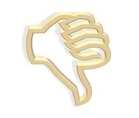 go to, found the name, “Barzillai” in 2Samuel 17:27. Because of the similarity between this name and the word “Brazil”, he took this asevidence God was calling him to that country.Now we see what’s wrong with this. It ignores the general principle in the passage and focuses on an historical detail.The New Testament is  the Christian’s  primary focus for learning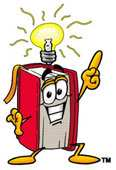 how to walk with God.The opening verse of Hebrews points to this:In the past God spoke to our forefathers through the prophets at many times and in various ways,	2 but in these last days he has spoken to usby his Son,…—Heb. 1:1In the same way, the Epistles clarify the Gospels and Acts. This is why we encourage believers to focus initially on the Epistles. In Acts Chapter One,we  see  the  Apostles  casting  lots  to  decide  who  should  take  the  place  ofJudas.  They  rolled  dice.  Would  it  be  appropriate  today  to  use  dice  to determine God’s will?This would ignore the historical context. Acts is a transition between the Old Testament period and the gospel. Since Pentecost, however, we never see the apostles recommending dice. All of God’s people today have the Spirit and the Word for guidance.Is the following a correct use of the scriptures?A  missionary  was  praying  about  whether  it  was  time  to  evangelize  a nearby region where no church existed. He was struck by 2Cor.10:16,...to preach the gospel in the regions beyond you.From  this  he  began  to  consider  that  God  might  be  guiding  him  in  this direction.The context is about Paul’s preaching the gospel to non  evangelized regions.  The  principle  certainly  applies  to  missionaries.  We  can see how God could lead the missionary this way.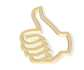 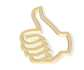 This is hearing God through the Word. Now what do we do with it?From this chapter we learn…   Avoid reading into the scriptures our own desires   Respect the meaning of the text   Avoid applying to ourselves things intended only for the Old Testament era   The New Testament is the Christian’s primary focus for learning how to walk with God.Chapter Seven   Do the Math!Prayer equals results. Prayer equals results. Prayer equals results. Learn this equation well, because there will be a test. Problem: When it comes to prayer, none of us knows fully what we are talking about. We are  not  commanded  to  do  it  well.  We  are commanded to do it, period.The only expert on prayer is the Holy Spirit.In the same way, the Spirit helps us in our weakness. We do not know what we ought to pray for, but the Spirit himself intercedes for us…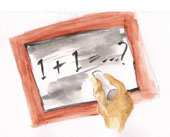 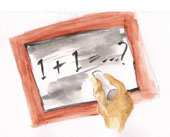 —Rom. 8:26As the prayer goes to the Father’s throne room, the Spirit cleans it up and if there is a screw loose, tightens it.Prayer is a key to the power of God. As E. M. Bounds notes,The  Holy  Spirit  does  not flow  though  methods,  but  through  people.  He does not anoint plans, but people…people of prayer. (Paraphrased) * * * *What God likes to hearGod likes rationalityWe present our prayers with facts and reason.What  are  some  good  lines  of  reasoning  to  present?  Thepromises  we  get  in  our  quiet  time.  When  we  ‘argue’  with  God  on  the grounds of his promises, we have an irrefutable case.It’s not that we are lawyers arguing a case. God is father, not judge. He likes to see clear thinking in his kids.There  are  times  for  spontaneous  prayer.  However,  when  it  comes  to praying the promises, we plan it rationally, not just shooting words into the air.God likes boldnessWe are God’s children, not beggars. If we talk like beggars, it reveals we suspect he has not accepted us. So talk to him as to a father, with a toneof reverence with confidence.Does prayer affect revival?God uses prayer as a catalyst to fulfill his promises to us. This is why prayer equals results. Until now you have not asked for anything in my name. Ask and you will receive, and your joy will be complete.—John 16:24God depends on nothing, not even our prayers. For our good, it seems likehe does. Through parables and promises he encourages us to stick to the equation: Prayer equals results.God gives us the impression that His activity in the affairs of men is somehow contingent on the prayers of intercessors. If we don’t pray,He doesn’t act. In his divine arrangement…, our prayers are essential.It is His plan for us to ask; when we don’t, we violate His plan…—Chris Tiegreen William  Temple  deduced,  “when  I  pray,  coincidences  happen  and  when  Idon’t, they don’t.” From this chapter we learn…   Prayer gets results   It is better to pray poorly than not at all   God likes us to pray logically and with confidenceChapter Eight    Pray the PromisesChristians  who  learn  how  to  get  promises  from God,  usually  have  a  vibrant  prayer  life.  They grow in faith  because they have  discovered the connection between promises and prayer.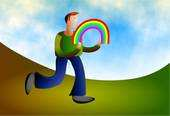 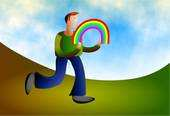 Take Abraham for instance. He wanted to have a son.  It  was  only  when  he  received  a  promise from God that he was able to “not waver through unbelief regarding  the promise of God, but wasstrengthened in his faith and gave glory to God,” Rom.4:20Promises lead to praise because we know what to expect in the future. Christians have an agreement with God, like Abraham did, though they maynot	realize	 it.	The	Bible	uses	the	word	“covenant”	 to	describe		this agreement.  Many  Christians  are  unaware  of  the  benefits  they  can  claim; things	like	blessing	on	their	children,	divine	supply,	security	in	theirrelationship to the Father.Getting through delaysWe missionaries to Latin America have a saying, “God is Latin.” We mean this  comically,  not  irreverently.  It  seems  he  often  answers  later  than  we would prefer, sometimes at the last possible moment.His reason has nothing to do with culture. He wants us to learn to trust him despite appearances. So he leaves in place the smoke screens of negative circumstances to the last moment, to help us learn faith.The waiting period is a busy time. It reveals our hidden fears and doubts, shedding  light  on  our  hearts  and  the  motives  laying  there.  We  also  learn persistence and patience.In practical terms, how do we handle the delays? Two ways:Keep at itJesus gave his disciples a parable, ‘to show them that they should always pray and not give up…’In a certain town there was a judge who neither feared God nor caredabout men. 3And there was a widow in that town who kept coming to him with the plea, 'Grant me justice against my adversary.'4 "For some timehe refused. But finally he said to himself, 'Even though I don't fear God orcare about men, 5 yet because this widow keeps bothering me, I will see that she gets justice,—Luke 18:1-5God is certainly not an unjust judge. He uses prayer to develop in us tenacity and persistence.Count it a done dealSuppose  you  won  a  lawsuit.  The  judge  issues  the  decree  that  you  should receive compensation. Does this mean you walk out of the courtroom with the money in hand? No. There is a difference between the legal decree and receiving of the money.So with God’s promises. He grants them legally. We must hang on to the promises until we receive them in practice.Abraham  noticed  something  about  God;  He  calls  things  that  are  not  as though  they  were, (Romans 4:17). God  sees  it  in  reality,  even  though  that  reality  is future.  He  is  timeless,  so  in  his  perspective  it  is  as  good  as  done.  Jesus speaks along those lines when he said,Therefore  I  tell  you,  whatever  you  ask  for  in  prayer,  believe  that  you have received it, and it will be yours.—Mark 11:24From this chapter we learn…   Learning how to get promises from God is a key to a vibrant prayer life.   Delays can be expected as part of the process.Chapter Nine   How to Be Guided by GodYears ago, Dianne and I found ourselves on the borderof Texas, preparing to enter Mexico as missionaries. We had no idea where to minister in that vast country. So we spent a day in a motel seeking God’s will.It was a typical missionary situation.  We were on the way, but did not know exactly where to go. As we sought God’s will in that motel room, he spoke to us through biblical principles.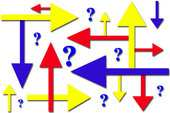 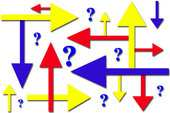 On the grounds of this personal leading we headed for the next large city inMexico, beyond the border towns, about 200 miles south. We had the nameof a missionary there, although we did not know him personally.We found the missionary in Ciudad Victoria, sitting outside his trailer in 104 degree  weather.  In  our  conversation,  he  explained  his  desire  to  establish another church in a section of town that had none, but his up-coming moveto Guadalajara left him no time. He introduced us to the family that wanteda  church  started  on  their  property.  We  unpacked  our  suitcases  and  our ministry in Mexico began right there.This  sounds  like  we  literally  fell  into  God's  will  through  a  simple  chain  of events.  Yet  we  recall  vividly  the  feeling  of  uncertainty  as  we  wrestled  for guidance in that motel room.Is  it  normal  to  find  ourselves  puzzling  over  God's  will  from  time  to  time? During a recent Bible study on divine guidance, a new Christian complained that God's will is sometimes difficult to find.  "Why doesn't He speak audibly and just say what He wants?” he asked. Don’t assume something is wrong because  God's  will  is  temporarily  murky.  Good  reasons  exist  for  this phenomenon.Getting a clueThe Lord sometimes speaks in striking ways. At times we have no doubt about guidance.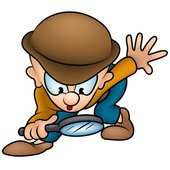 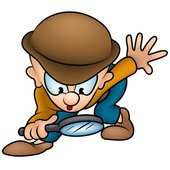 Discovering  God's  will  is  frequently  harder  than  that,  as though he were deliberately hiding it. We may be obliged to act  like  a  detective  hunting  for  clues  as  we  dig  into  theWord, praying for guidance. Eventually the clues all point in one direction so we conclude what is God’s will.Some people project the impression they always know God’s will accurately and instantly. Ignore such brashness. This is more a symptom of arrogance than infallible guidance.* * * *... do not be foolish, but understand what the Lord’s will is.—Ephesians 5:17If any of you lacks wisdom, he should ask God, who gives generouslyto all without finding fault, and it will be given to him—James 1:5If God is generous with his wisdom, why is it sometimes hard to grasp? It’s a growth process, not an instantaneous endowment.As we read the Bible in our quiet time, we are alert to the Holy Spirit. God may  focus  our  minds  on  verses  that  give  clues  to  his  will.  We  can  safely approach God's Word this way as long as we take the principle in the text without  reading  into  it  our  own  desires.  This  is  an  essential  step  toward learning wisdom.How do we know it is the Spirit of God leading us, not our own imagination? Here is where we learn what wisdom looks like when we see it.Do  we  need  to  master  wisdom  to  be  guided  by  God?  If that were  so,  we would all be lost in the woods most of the time.Now let’s see what wisdom looks like.From this chapter we learn…   God expects us to find his will   Finding God’s will is not always easy   Guidance is usually godly wisdom appliedChapter Ten  TrapsDiscernment is not a matter of simply telling the difference between right and wrong; rather it is telling the difference between right and almost right.— C.H. SpurgeonDuring  our  ministry  in  Ecuador,  a  couple  in  the  states  wrote offering us a car. It seemed to be a genuine answer to prayer. Though certain import restrictions intervened, a little white lie to the Ecuadorian government could resolve everything. After all,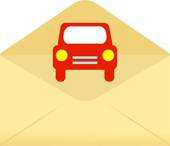 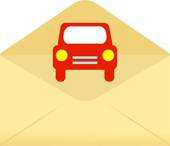 we reasoned, the whim of the local official is really the law here, so what difference does it make? We're doing God’s work, we rationalized.Peace  escaped  us,  so  we  re-read  James  3:17.  We  noticed  what  genuine wisdom looks like:But the wisdom that comes from heaven is first of all pure; then peace-loving, considerate, submissive, full of mercy and good fruit, impartial and sincere.The word “pure” stood out, so we rejected the offer on those terms. Later, God provided a car another way without duplicity.When we are confronted with an important decision, we can always compare what we think is God’s leading with the characteristics of wisdom in James3:17. If the decision lines up with all the characteristics of wisdom, then it is probably right. If any are missing, it is a trap.The wisdom that comes from heaven is… First pureSatan can counterfeit any aspect of divine wisdom in James 3:17 exceptpurity.  Shady  dealing,  duplicity  or  white  lies  are  proof  the  decision  is ungodly.Then peace-lovingLet the peace of Christ rule in your hearts...—Colossians 3:15At the crossroads of a decision, we can use the peace of God in our heartto  indicate  God's  will.  In  choosing  a  road  at  random,  our  peace  may disappear as we pursue that option. This warns us it's the wrong road. Ifwe take the other option and our peace returns, that is probably the rightchoice.Godly  decisions  will  normally  not  provoke  dissension  among  believers. Most of the time, purity and peace work together. The exception is when sin  is  involved  and  we  must  take  a  stand  for  righteousness.  This  may cause division, which may turn out to be a good thing.Purity is more important than peace, which is why it appears firstin  James  3.  Sometimes  we  have  to  lay  peace  aside  in  order  to maintain purity. For example, Christian leaders may be obliged toapply discipline to a sinning church member, knowing it will causedissension.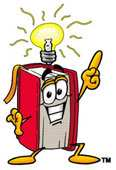 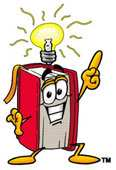 Such  occasions  are  a  test  of  integrity.  We  aim  for  unity  with  other believers, if it is possible to do so without forfeiting the first principle of purity.If  it  is  possible,  as  far  as  it  depends  on  you,  live  at  peace  with everyone.—Rom.12:18Some Christians want unity to the point of shading the truth or letting sin and	false	doctrine	continue	rather	than	reproving	it.	Whenever	we sacrifice purity for the sake of peace, we lose both.Full of mercy and good fruitsWhat is the end result of the decision? What is its ultimate fruit? Who will  it  help  and  how?  These  questions  can  shed  light  on  important decisions.Another important clue: Open doorsSee, I have placed before you an open door that no one can shut.	—Rev. 3:8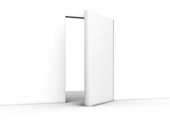 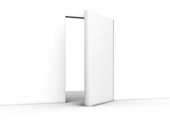 because a great door for effective work has opened to me, and thereare many who oppose me.—1Cor.16:9Notice	Paul	mentions	adversaries.	Sometimes	we	misunderstand	and suppose opposition is a sign that the leading is wrong. The reverse is often true. We are in a spiritual conflict with the devil and can expect resistance to what God wants us to do.* * * *Does all this guarantee perfect accuracy in knowing God's will? Certainly not. God wants the element of faith to be present in our walk with Him.Some  insist  on  absolute  certainty  before  launching  out  in  faith  on  any decision. If we were always sure, how could faith be involved? Genuine faith steps out, believing that God is leading, and trusts him to correct mistakes.Those who yearn for a perfect system of guidance are involved in a futile search. Any who claim to have found one are self-deceived. Our faith must ultimately  rest  in  God's  ability  to  direct  us  rather  than  the  principles themselves.From this chapter we learn…   The first characteristic of divine wisdom is purity   Purity and peace usually go together but sometimes not   We must always choose purity over peace when they don’t go together   Absolute certainty in guidance is rare15 Romans 4:17Chapter Eleven    Counterfeit FaithThe Bible says we are saved by faith, we walk by faith and live successfully through  faith.  Sounds  pretty  important  doesn’t  it?  If  we  are  going  to  be reformers in our generation, then it is imperative we understand faith and understand it very well.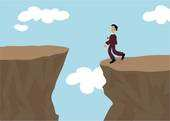 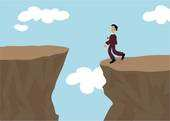 More  ridiculous  ideas  about  faith  exist  than people. Have you heard any of these?1. Faith is believing something without evidence or logical proof.2. Faith is a spiritual force we control to produce whatever we need.All are wrong.So then, what is faith and how do we grow in it?The biblical faith is…being fully persuaded that God had power to do what he had promised.—Rom.4:21This underscores that faith is ultimately the strong conviction about God’s ability to do what he had promised.Faith is not faith unless connected to a promise from God. Faith is therefore simply trusting God to keep his promises. We were sitting at a barbecue café in Kansas, waiting for our sandwiches. We struck up a conversation with a man at the next table. He was a local businessman and a Christian as well.After chatting a while he mentioned, “I have faith that God will prosper my business this year.” “That’s great,” Roger replied. “What promise of God do you have for that?” His puzzled expression showed he was using the word faith when he really meant hope or probability.In Romans Four, Paul uses the example of Abraham who hoped to have a son. But when the promise came, Abraham had something solid to stand on. That promise turned his hope into faith.Our hopes become faith the moment we decide to disregard circumstances, human  abilities  and  probabilities  to  trust  in  God’s  ability  to  keep  his promises.How do we recognize promises from God that apply to us? From the Word, through our quiet time.  How does this work?We approach our quiet time with anticipation, expecting the Holy Spirit to lead us to promises as they apply to our present reality. This can be a neglected practice among some, which is why we highlight it throughout the book. Belief does not hover aimlessly in mid-air, but plants itself in the firm foundation of . . . the Bible. Sam StormsLook-a-likesPeople  often  use  the  word  faith  when  they  should  be  using  other  words. Counterfeit  faith  leads  to  disappointment.  Biblical  faith  does  not  mean believing something without evidence or logical proof.Reason  comes  into  play  when  we  evaluate  God’s  power  in  creation  and deduce  the  obvious.  If  God  can  create  a  universe,  he  can  surely  keep  a promise. This is different from a mere acknowledgement of God’s existence.Biblical faith has three components: Data, reason and trust.Data  refers  to  the  information  we  already  have  about  God’s  abilities  and character. Reason sees the connection between his promises and his ability to keep them. Trust means we rely on the promise regardless of circumstances. To keep	them.	Trust	means	we	rely	on	the	promise	regardless	of circumstances.Faith and planningSome think careful planning shows a lack of faith.Bruce was watering his lawn one Saturday when the lady next door, also a Christian, commented	with	admiration, “Bruce, how  is  it  that  you  have  such  a  terrific  lawn  and mine looks pathetic?’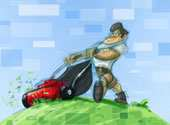 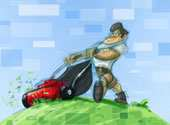 Bruce answered, “My	wife	speaks it into existence.”“Wow, that’s wonderful!” she exclaimed.“Yes,” Bruce continued, “she says ‘Bruce, get up off that couch and go take care of the lawn!’”Jesus is that practical when it comes to applied faith. In Luke 22:35-36, he sent  out  his  disciples  with  nothing.  Upon  their  return,  he  established  a principle for walking in faith.Jesus asked them,	“When I sent you without purse, bag or sandals, did you lack anything?”	“Nothing,” they answered. He said to them, “But now if you have a purse, take it, and also a bag; and if you don’t have a sword, sell your cloak and buy one.—Luke 22:35-36There may be times God sends us to do a job with no tools in hand. These are rare. The ordinary way to walk in faith is to add sensible planning to a promise from God.Faith and charmSome movements display brash confidence or engaging charm when talking about faith. Immature believers can be deluded into supposing this is faith, when it may be nothing more than crowd manipulation.Genuine  faith  starts  with  a  clear  understanding  of  God’s  character  and abilities. Then comes a promise from God. Finally, we stand on that promise regardless of circumstances or human limitations.From this chapter we learn…   Faith is simply trusting God to keep his promises   We get promises from God through our quiet time   Faith has its counterfeitsChapter Twelve Quit Calling Yourself a SinnerFads lurk around churches, probing for an entrance like a virus. If not detected, they may even propagate themselves from the pulpit.We  stumbled  across  one  such  fad  while  visiting  some churches. The teaching stressed we look at the corruption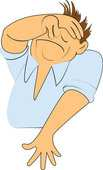 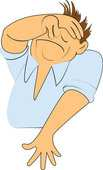 of  our  hearts  until  we  feel  despair,  as  we  realize  what sinners we are. This despair is supposed to drive us backto the cross, where we cry out to the Lord for forgiveness. He then grants grace and restores our joy.Supposedly, this cycle should be a habit in the Christian life,  the  key  to  victorious  living.  The  teacher  called  it, “living a life of repentance.” 17Is there anything wrong with that? It would be better to ask if there were anything right with it.Its like sticking your head in a garbage can and then coming up for air oncein a while. Living like that would drive anybody crazy.The  teacher  was  right  in  saying  our  hearts  have  a  lot  of  hidden  sin.  Our remaining  corruption  is  always  worse  than  we  thought.	He  was  wrong  in assuming we are supposed to dwell on it.So, what should I call myself?Which is our identity as Christians? Are we sinners pursuing grace? Or are we saints with remnants of corruption?The  point:  Sin  does  not  identity  Christians  as  sinners,  any  more, than it condemns them.17  A psychologist friend diagnosed the author of this system as a manic-depressive schizophrenic. This type of schizophrenic lives a life of alternating emotional highs and lows. Evidently this author superimposed his pathology on the Bible to justify it, since he wasnever able to overcome it. The psychologist said the author wrote his material during thehigh periods of his cycle and never really came into the victory he promoted in his program. For courtesy, we will not mention the name of this author, who is now deceased.Christians take their identity from their union with Christ, not from Adam.We’re saints, not sinners, even though we sin.Living a life of repentance, as described above, is a subtle form of works- righteousness because it turns a feeling into a means of grace. What is that feeling? Humility.This mindset robs  grace of its sovereignty by making  it dependent on our ability to repent properly. It amounts to a subtle denial of the sufficiency of the cross, the acceptance of the Father and a misrepresentation of the entire concept of grace.In  works-based  religions,  pain  is  an  essential  ingredient.  It  supposedly attracts the favor of a deity. Pain produces the humility necessary to evoke the sympathy of their deity.In some religions, people crawl on their knees or whip themselves.Christians know better than to beat themselves with whips. Some, however, whip themselves with words.The truth is, we can never whip ourselves enough. We can never be humble enough because we can never be anything enough.Though humility is a virtue, it is not the way God provides grace.The only vehicle of grace the New Testament recognizes is faith.The New Testament does not authorize Christians to live a life of repentance by groveling. We would find it front and center in theepistles. Instead, we see exhortations to stand firm in our identity as saintsof God, with authority over the world, the flesh and the devil.How many epistles are written to sinners? None. How many to saints? All of them.Does this mean we should never call ourselves sinners? We certainly may.If we are referring to the remaining corruption in our nature, it is perfectly appropriate. We are in a lifelong struggle against the sin remaining in ourflesh. This corruption is truly sinful.If  we  are  referring  to  our  status  before  God,  it  is  inappropriate  to  call ourselves sinners. Otherwise, let’s call ourselves what God calls us.Let’s look now at a healthy way to live a life of repentance.From this chapter we learn…   Sin does not identify Christians as sinners.   When we refer to our remaining corruption, it is fine to call ourselves sinners.   When we refer to our status before God, we may call ourselves saints because that is what he calls us.Chapter Thirteen   New IdentityWe find little in the New Testament about Christians repenting. One would expect to read a lot about it, considering how much we sin. However, just assin does not define us as sinners, so repentance is not the main concern of the Christian life. It is “to glorify God and enjoy him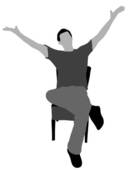 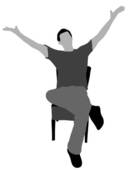 forever.” Why should we bother to repent if we have such an exalted status in Christ? For one, we fail to live up to our  new  identity.  This  may  happen  by  making  our faults our focus.Another	good	reason	to	repent	is	because even though God is no longer our judge, as the Father he still  disciplines  us.  Though  we  are  clothed  with  the righteousness of Christ, this will not prevent him from applying the rod. Avoiding spankings is always a good idea.Though God’s law cannot condemn us, it is still wrong to break it. That hurtsus spiritually, emotionally and sometimes even physically. If we are in that company  that  ‘hungers  and  thirsts  for  righteousness’,  then  we  will  repentjust because it is right to do so.Our fathers disciplined us for a little while as they thought best; butGod disciplines us for our good, that we may share in his holiness.—Hebrews 12:10The focal point of biblical living is our union with Christ and the freedom it brings.It is for freedom Christ has set us free.—Galatians 5:1Freedom  from  what?  From  any  sense  of  condemnation.  Free  to  do  what? Approach God with confidence. Repent for not living like free people.The New Testament clearly teaches us to relish our new identity in Christ, without trivializing our remaining corruption.Looking forward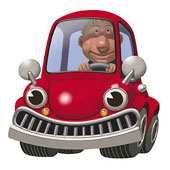 When is it appropriate to repent for our remaining corruption? To illustrate: We drive a car by looking forward through the windshield.  Once  in  a  while,  we  glance  in  the  rearview mirror  to  see  where  we  have  been.  If  we  concentrate mainly on the mirror, we will crash.God provides special times for us to consider our sins and failures.During	our	quiet	time,	the	Holy	Spirit	will occasionally point out areas in our life that need repentance.This may not happen every day. Does this mean we are sinless that day? Ifwe pick a rotten apple out of a barrel, should we assume it is the only one? Maybe  so.  Or,  it  may  represent  the  whole  barrel.  In  the  case  of  human nature, the latter is more likely.Another time and place God has provided for his people to practice a ‘life of repentance’, is the Lord’s Supper. The Apostle Paul makes it clear we should examine ourselves at this time.A  man  ought  to  examine  himself  before  he  eats  of  the  bread  and drinks  of  the  cup.	29  For  anyone  who  eats  and  drinks  without recognizing the body of the Lord eats and drinks judgment on himself.—1Cor. 11:28-29Our quiet time and the Lord’s Supper are two specific times God draws our attention to sin. Other ways exist, such as sermons, counseling or the working of the Spirit in our conscience during the day. We repent and then go back to the usual business of enjoying our freedom in Christ and our identity as saints. License, laziness or liberty?Freedom  can  be  alarming.  It  makes  some  feel  insecure  because  they  see how it could be abused.Some ask, “Doesn’t this look like a license for laziness or even for outright sin?”Teachings about identity in Christ and freedom are not a license to sin. They are close enough to it though, to confuse some people. The apostles warned against using freedom as a pretext to indulge the flesh. This warning proves freedom is exactly what they meant. The only right teaching is the one that would provoke that question in the first place. Those alarmed at potential abuses will restrict themselves by rules to feel secure. Ironically, the Word of God gives Christians the freedom to do that to themselves if they want to. it does not give them the freedom to do it to others. * * * *Normal  Christian  living  focuses  much  more  on  our  identity,  privileges  and status in Christ than our remaining corruption. We are to live a life of joy in this  identity  with  a  life  of  repentance  secondarily.  This  is  a  far-reaching freedom  that  stimulates  growth  through  relationship,  not  rules,  looking  to the future more than the past.From this chapter we learn…   There is a right way and a wrong way for a Christian to live a life of repentanceo The right way is to approach God from a position of acceptance,as to a fathero The wrong way is to approach God to be accepted, as to a judge   A good reason to repent is for failing to embrace our new identity   Our identity in Christ must not become a pretext for laziness or sin